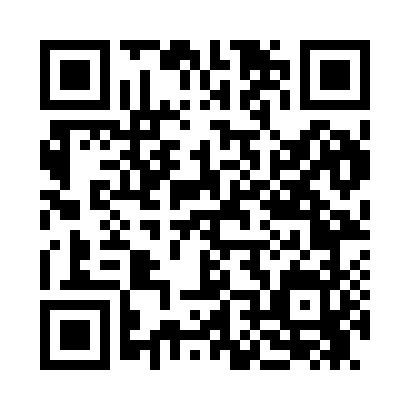 Prayer times for Alander, Massachusetts, USAWed 1 May 2024 - Fri 31 May 2024High Latitude Method: Angle Based RulePrayer Calculation Method: Islamic Society of North AmericaAsar Calculation Method: ShafiPrayer times provided by https://www.salahtimes.comDateDayFajrSunriseDhuhrAsrMaghribIsha1Wed4:215:4912:514:447:539:222Thu4:195:4812:514:447:559:233Fri4:185:4612:514:457:569:254Sat4:165:4512:514:457:579:265Sun4:145:4412:514:457:589:286Mon4:135:4312:504:467:599:297Tue4:115:4112:504:468:009:318Wed4:105:4012:504:468:019:329Thu4:085:3912:504:478:029:3410Fri4:065:3812:504:478:039:3511Sat4:055:3712:504:478:049:3612Sun4:035:3612:504:478:059:3813Mon4:025:3512:504:488:069:3914Tue4:005:3412:504:488:079:4115Wed3:595:3312:504:488:089:4216Thu3:575:3212:504:498:099:4417Fri3:565:3112:504:498:109:4518Sat3:555:3012:504:498:119:4719Sun3:535:2912:504:508:129:4820Mon3:525:2812:504:508:139:4921Tue3:515:2712:514:508:149:5122Wed3:505:2712:514:518:159:5223Thu3:495:2612:514:518:169:5424Fri3:475:2512:514:518:179:5525Sat3:465:2412:514:528:189:5626Sun3:455:2412:514:528:199:5727Mon3:445:2312:514:528:209:5928Tue3:435:2212:514:528:2010:0029Wed3:425:2212:514:538:2110:0130Thu3:415:2112:524:538:2210:0231Fri3:405:2112:524:538:2310:03